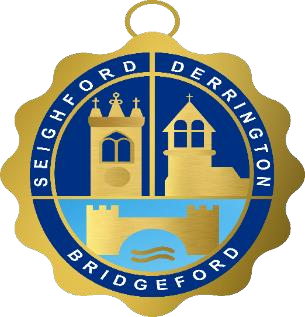 SEIGHFORD PARISH COUNCILMINUTES OF A COUNCIL MEETING HELD ON 16 DECEMBER 2019 AT GREAT BRIDGEFORD VILLAGE HALL19/12/01: TO RECEIVE APOLOGIES, RECORD ABSENCESNone required19/12/02: DECLARATIONS OF INTERESTSNo declarations of interests were made.No written requests for dispensations had been received 19/12/03: PLANNING MATTERS19/31489/FUL - Land East of Stan Robinson Lane by Ladfordfields Industrial Estate
The Parish Council agreed to object to the above application for the following reasons:Traffic – the Council believes the additional HGV traffic generated will cause issues on local roads which are not adequate for their size. 
Light pollution – the Council feel that this development will cause light pollution on large areas of the countryside. They would ask, in the event the application is considered for approval, for conditions or mitigation to be considered such as screening or masking and the potential lowering of the height of the light posts.
The Parish Council request that it is considered that this development should have to make contributions such as S106 funds in order to improve issues in the area. 
Suggested schemes include: Widening of the footpath between Great Bridgeford and Creswell, road repairs and a potential pelican crossing outside the village hall in Great Bridgeford.It was also agreed to contact our Borough Councillor and request for the application to be called in.19/31413/FUL - Land rear of the Gables, Cherry Lane, Great Bridgeford (minor amendment to 15/22164/REM) No objections were raised to the above application
19/31503/HOU - Oakenville, 8 Whitgreave Lane, Great Bridgeford - single storey orangery No objections were raised to the above applicationLand at the Green, SeighfordThe Parish Council had received a letter from Hutsby Mees querying the current situation relating to the Section 106 agreement and the land transfer to the Parish Council. It was agreed to respond as follows:1.  The S.106 Agreement dated 14th December 2012 has not been implemented.  Under the terms of the agreement the land should have been transferred to the Parish Council before Church View House was occupied which we believe was in 2016.2.  Following the Planning Inspectorate’s decision dated 15th March 2019 dismissing the three appeals, an enforcement officer from Stafford Borough Council, without consulting the  parties to the S.106 Agreement, redefined part of the line of the southern boundary to the properties known as the Chimes and Church View House with the result that, so far as Church View House is concerned, the curtilage of that property includes a strip of land which appears to be outside the boundary of Title Plan SF597458. This matter needs to be investigated in relation to the land to be transferred to the Parish Council.
19/12/04: To confirm and agree costs for advertising for recruitment of a Parish Clerk and to confirm staffing committee and approve delegated powers to offer the role outside of the Parish Council meetingIt was agreed to carry forward the approval of advertising to the January meeting and look at costs including WM Jobs, Indeed, Linked In, Parish Magazines and the Express and Star.It was approved to pass delegated powers to the Staffing Committee consisting of Cllrs D Price, C Darvill, M Turnbull and J Busby. These powers allow the Councillors to interview and offer the role of Parish Clerk as below.The job advert was approved at 6 hours per week (25 per month) at SCP 7-13 dependent on experience. It was further approved that a home working allowance of £216 per year would be payable to the new clerk.19/12/05: NEXT MEETING20th January 202019/12/06: MEETING CLOSEAs there was no further business, the Chair declared the meeting closed at 9.40pmPresent:Cllr David Price (Chair)Cllr Carole AllenCllr Neil BrownCllr Mark TurnbullCllr Mark HodgkinsCllr Charlotte DarvillCllr John BusbyIn attendance:Lisa HorrittLocum Clerk+ 2 members of the public